W przypadku projektu, w którym nastąpiło rozwiązanie Umowy (jeśli dotyczy): Oświadczam, że informacje zawarte w niniejszym raporcie są zgodne ze stanem faktycznym. Jestem świadomy/a odpowiedzialności karnej wynikającej z art. 271 Kodeksu karnego, dotyczącej poświadczania nieprawdy co do okoliczności mającej znaczenie prawne. Dokumentacja merytoryczna znajduje się do wglądu w ……………………………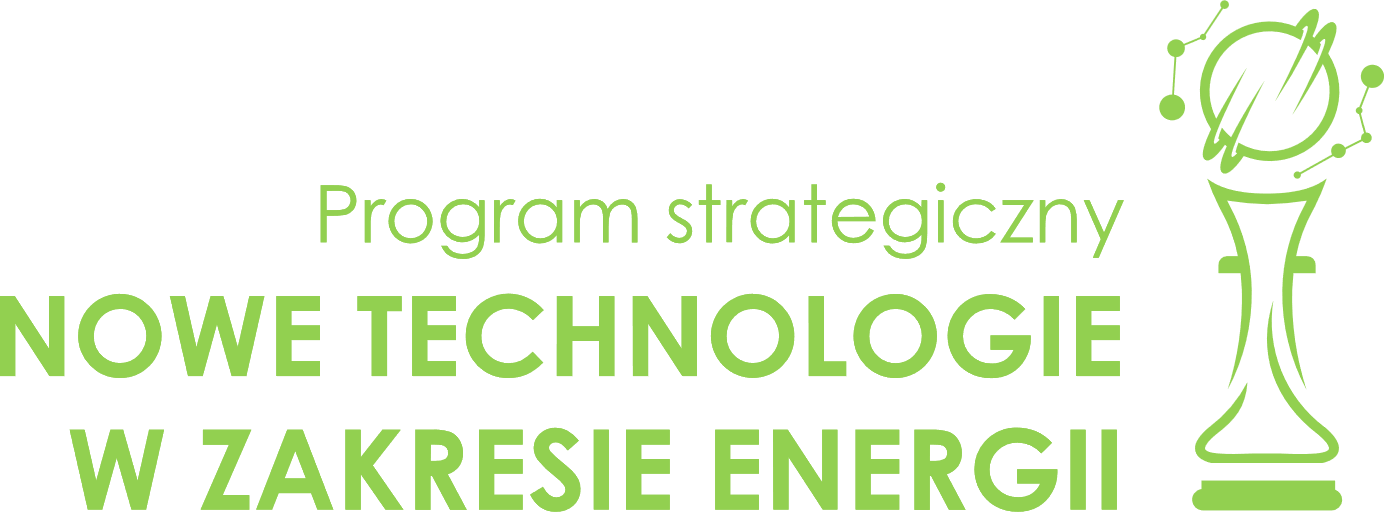 RAPORT Z REALIZACJI PROJEKTU RAPORT Z REALIZACJI PROJEKTU RAPORT Z REALIZACJI PROJEKTU 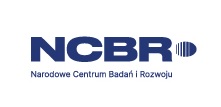 Rodzaj raportuOkres sprawozdawczyodRRRR.MM.DDdoRRRR.MM.DDA.INFORMACJE O PROJEKCIEA.INFORMACJE O PROJEKCIEA.INFORMACJE O PROJEKCIEA.INFORMACJE O PROJEKCIEA.INFORMACJE O PROJEKCIENumer umowyAkronim projektu/ jeśli dotyczyOkres realizacji całego projektu odDD.MM.RRRRdoDD.MM.RRRRTytuł projektuSłowa kluczoweB. INFORMACJE O WYKONAWCYB. INFORMACJE O WYKONAWCYB. INFORMACJE O WYKONAWCYB. INFORMACJE O WYKONAWCYB. INFORMACJE O WYKONAWCYStatus w projekcieNazwa podmiotuNazwa podmiotuNazwa skróconaRodzaj podmiotuWykonawca /Lider konsorcjumWspółwykonawca  2Współwykonawca  3Współwykonawca  ..Nazwa podwykonawcy  (w przypadku zlecenia usług w ramach projektu)C. KIEROWNIK PROJEKTU C. KIEROWNIK PROJEKTU C. KIEROWNIK PROJEKTU C. KIEROWNIK PROJEKTU C. KIEROWNIK PROJEKTU ImięImięNazwiskoNazwiskoStopień/tytuł naukowyStopień/tytuł naukowyMiejsce zatrudnieniaMiejsce zatrudnieniaNr telefonuNr telefonuE-mailE-mailORCIDORCIDD. INFORMACJE O WYNIKACH PROJEKTUD. INFORMACJE O WYNIKACH PROJEKTUD. INFORMACJE O WYNIKACH PROJEKTUD. INFORMACJE O WYNIKACH PROJEKTUD. INFORMACJE O WYNIKACH PROJEKTUD. INFORMACJE O WYNIKACH PROJEKTUD. INFORMACJE O WYNIKACH PROJEKTUD. INFORMACJE O WYNIKACH PROJEKTUD. INFORMACJE O WYNIKACH PROJEKTUD. INFORMACJE O WYNIKACH PROJEKTUD. INFORMACJE O WYNIKACH PROJEKTUD1. SYNTETYCZNY OPIS OSIĄGNIĘTYCH REZULTATÓW PROJEKTU Należy przedstawić syntetyczny opis dotychczas osiągniętych i planowanych do osiągniecia rezultatów projektu, przeznaczony do potencjalnego upowszechnienia w działaniach promocyjnych NCBR.D1. SYNTETYCZNY OPIS OSIĄGNIĘTYCH REZULTATÓW PROJEKTU Należy przedstawić syntetyczny opis dotychczas osiągniętych i planowanych do osiągniecia rezultatów projektu, przeznaczony do potencjalnego upowszechnienia w działaniach promocyjnych NCBR.D1. SYNTETYCZNY OPIS OSIĄGNIĘTYCH REZULTATÓW PROJEKTU Należy przedstawić syntetyczny opis dotychczas osiągniętych i planowanych do osiągniecia rezultatów projektu, przeznaczony do potencjalnego upowszechnienia w działaniach promocyjnych NCBR.D1. SYNTETYCZNY OPIS OSIĄGNIĘTYCH REZULTATÓW PROJEKTU Należy przedstawić syntetyczny opis dotychczas osiągniętych i planowanych do osiągniecia rezultatów projektu, przeznaczony do potencjalnego upowszechnienia w działaniach promocyjnych NCBR.D1. SYNTETYCZNY OPIS OSIĄGNIĘTYCH REZULTATÓW PROJEKTU Należy przedstawić syntetyczny opis dotychczas osiągniętych i planowanych do osiągniecia rezultatów projektu, przeznaczony do potencjalnego upowszechnienia w działaniach promocyjnych NCBR.D1. SYNTETYCZNY OPIS OSIĄGNIĘTYCH REZULTATÓW PROJEKTU Należy przedstawić syntetyczny opis dotychczas osiągniętych i planowanych do osiągniecia rezultatów projektu, przeznaczony do potencjalnego upowszechnienia w działaniach promocyjnych NCBR.D1. SYNTETYCZNY OPIS OSIĄGNIĘTYCH REZULTATÓW PROJEKTU Należy przedstawić syntetyczny opis dotychczas osiągniętych i planowanych do osiągniecia rezultatów projektu, przeznaczony do potencjalnego upowszechnienia w działaniach promocyjnych NCBR.D1. SYNTETYCZNY OPIS OSIĄGNIĘTYCH REZULTATÓW PROJEKTU Należy przedstawić syntetyczny opis dotychczas osiągniętych i planowanych do osiągniecia rezultatów projektu, przeznaczony do potencjalnego upowszechnienia w działaniach promocyjnych NCBR.D1. SYNTETYCZNY OPIS OSIĄGNIĘTYCH REZULTATÓW PROJEKTU Należy przedstawić syntetyczny opis dotychczas osiągniętych i planowanych do osiągniecia rezultatów projektu, przeznaczony do potencjalnego upowszechnienia w działaniach promocyjnych NCBR.D1. SYNTETYCZNY OPIS OSIĄGNIĘTYCH REZULTATÓW PROJEKTU Należy przedstawić syntetyczny opis dotychczas osiągniętych i planowanych do osiągniecia rezultatów projektu, przeznaczony do potencjalnego upowszechnienia w działaniach promocyjnych NCBR.D1. SYNTETYCZNY OPIS OSIĄGNIĘTYCH REZULTATÓW PROJEKTU Należy przedstawić syntetyczny opis dotychczas osiągniętych i planowanych do osiągniecia rezultatów projektu, przeznaczony do potencjalnego upowszechnienia w działaniach promocyjnych NCBR.Maksimum 2000 znakówMaksimum 2000 znakówMaksimum 2000 znakówMaksimum 2000 znakówMaksimum 2000 znakówMaksimum 2000 znakówMaksimum 2000 znakówMaksimum 2000 znakówMaksimum 2000 znakówMaksimum 2000 znakówMaksimum 2000 znakówD2. INFORMACJE NA TEMAT REALIZACJI CELÓW PROJEKTU Należy opisać w jakim stopniu zakładane cele danej fazy i całego projektu zostały zrealizowane. D2. INFORMACJE NA TEMAT REALIZACJI CELÓW PROJEKTU Należy opisać w jakim stopniu zakładane cele danej fazy i całego projektu zostały zrealizowane. D2. INFORMACJE NA TEMAT REALIZACJI CELÓW PROJEKTU Należy opisać w jakim stopniu zakładane cele danej fazy i całego projektu zostały zrealizowane. D2. INFORMACJE NA TEMAT REALIZACJI CELÓW PROJEKTU Należy opisać w jakim stopniu zakładane cele danej fazy i całego projektu zostały zrealizowane. D2. INFORMACJE NA TEMAT REALIZACJI CELÓW PROJEKTU Należy opisać w jakim stopniu zakładane cele danej fazy i całego projektu zostały zrealizowane. D2. INFORMACJE NA TEMAT REALIZACJI CELÓW PROJEKTU Należy opisać w jakim stopniu zakładane cele danej fazy i całego projektu zostały zrealizowane. D2. INFORMACJE NA TEMAT REALIZACJI CELÓW PROJEKTU Należy opisać w jakim stopniu zakładane cele danej fazy i całego projektu zostały zrealizowane. D2. INFORMACJE NA TEMAT REALIZACJI CELÓW PROJEKTU Należy opisać w jakim stopniu zakładane cele danej fazy i całego projektu zostały zrealizowane. D2. INFORMACJE NA TEMAT REALIZACJI CELÓW PROJEKTU Należy opisać w jakim stopniu zakładane cele danej fazy i całego projektu zostały zrealizowane. D2. INFORMACJE NA TEMAT REALIZACJI CELÓW PROJEKTU Należy opisać w jakim stopniu zakładane cele danej fazy i całego projektu zostały zrealizowane. D2. INFORMACJE NA TEMAT REALIZACJI CELÓW PROJEKTU Należy opisać w jakim stopniu zakładane cele danej fazy i całego projektu zostały zrealizowane. Maksimum 2000 znakówMaksimum 2000 znakówMaksimum 2000 znakówMaksimum 2000 znakówMaksimum 2000 znakówMaksimum 2000 znakówMaksimum 2000 znakówMaksimum 2000 znakówMaksimum 2000 znakówMaksimum 2000 znakówMaksimum 2000 znakówD3. OPIS PRAC PRZEWIDZIANYCH W RAMACH FAZY. D3. OPIS PRAC PRZEWIDZIANYCH W RAMACH FAZY. D3. OPIS PRAC PRZEWIDZIANYCH W RAMACH FAZY. D3. OPIS PRAC PRZEWIDZIANYCH W RAMACH FAZY. D3. OPIS PRAC PRZEWIDZIANYCH W RAMACH FAZY. D3. OPIS PRAC PRZEWIDZIANYCH W RAMACH FAZY. D3. OPIS PRAC PRZEWIDZIANYCH W RAMACH FAZY. D3. OPIS PRAC PRZEWIDZIANYCH W RAMACH FAZY. D3. OPIS PRAC PRZEWIDZIANYCH W RAMACH FAZY. D3. OPIS PRAC PRZEWIDZIANYCH W RAMACH FAZY. D3. OPIS PRAC PRZEWIDZIANYCH W RAMACH FAZY. Maksimum 2000 znakówMaksimum 2000 znakówMaksimum 2000 znakówMaksimum 2000 znakówMaksimum 2000 znakówMaksimum 2000 znakówMaksimum 2000 znakówMaksimum 2000 znakówMaksimum 2000 znakówMaksimum 2000 znakówMaksimum 2000 znakówD4. OPIS SPEŁNIENIA WYTYCZNYCH DOT. EFEKTÓW REALIZACJI KOLEJNYCH FAZ PROJEKTUNależy opisać w jakim stopniu wyniki prac odpowiadają wytycznym dot. efektów realizacji danej fazy projektu (istnieje możliwość dodania załączników do raportu potwierdzających wypełnienie wytycznych).D4. OPIS SPEŁNIENIA WYTYCZNYCH DOT. EFEKTÓW REALIZACJI KOLEJNYCH FAZ PROJEKTUNależy opisać w jakim stopniu wyniki prac odpowiadają wytycznym dot. efektów realizacji danej fazy projektu (istnieje możliwość dodania załączników do raportu potwierdzających wypełnienie wytycznych).D4. OPIS SPEŁNIENIA WYTYCZNYCH DOT. EFEKTÓW REALIZACJI KOLEJNYCH FAZ PROJEKTUNależy opisać w jakim stopniu wyniki prac odpowiadają wytycznym dot. efektów realizacji danej fazy projektu (istnieje możliwość dodania załączników do raportu potwierdzających wypełnienie wytycznych).D4. OPIS SPEŁNIENIA WYTYCZNYCH DOT. EFEKTÓW REALIZACJI KOLEJNYCH FAZ PROJEKTUNależy opisać w jakim stopniu wyniki prac odpowiadają wytycznym dot. efektów realizacji danej fazy projektu (istnieje możliwość dodania załączników do raportu potwierdzających wypełnienie wytycznych).D4. OPIS SPEŁNIENIA WYTYCZNYCH DOT. EFEKTÓW REALIZACJI KOLEJNYCH FAZ PROJEKTUNależy opisać w jakim stopniu wyniki prac odpowiadają wytycznym dot. efektów realizacji danej fazy projektu (istnieje możliwość dodania załączników do raportu potwierdzających wypełnienie wytycznych).D4. OPIS SPEŁNIENIA WYTYCZNYCH DOT. EFEKTÓW REALIZACJI KOLEJNYCH FAZ PROJEKTUNależy opisać w jakim stopniu wyniki prac odpowiadają wytycznym dot. efektów realizacji danej fazy projektu (istnieje możliwość dodania załączników do raportu potwierdzających wypełnienie wytycznych).D4. OPIS SPEŁNIENIA WYTYCZNYCH DOT. EFEKTÓW REALIZACJI KOLEJNYCH FAZ PROJEKTUNależy opisać w jakim stopniu wyniki prac odpowiadają wytycznym dot. efektów realizacji danej fazy projektu (istnieje możliwość dodania załączników do raportu potwierdzających wypełnienie wytycznych).D4. OPIS SPEŁNIENIA WYTYCZNYCH DOT. EFEKTÓW REALIZACJI KOLEJNYCH FAZ PROJEKTUNależy opisać w jakim stopniu wyniki prac odpowiadają wytycznym dot. efektów realizacji danej fazy projektu (istnieje możliwość dodania załączników do raportu potwierdzających wypełnienie wytycznych).D4. OPIS SPEŁNIENIA WYTYCZNYCH DOT. EFEKTÓW REALIZACJI KOLEJNYCH FAZ PROJEKTUNależy opisać w jakim stopniu wyniki prac odpowiadają wytycznym dot. efektów realizacji danej fazy projektu (istnieje możliwość dodania załączników do raportu potwierdzających wypełnienie wytycznych).D4. OPIS SPEŁNIENIA WYTYCZNYCH DOT. EFEKTÓW REALIZACJI KOLEJNYCH FAZ PROJEKTUNależy opisać w jakim stopniu wyniki prac odpowiadają wytycznym dot. efektów realizacji danej fazy projektu (istnieje możliwość dodania załączników do raportu potwierdzających wypełnienie wytycznych).D4. OPIS SPEŁNIENIA WYTYCZNYCH DOT. EFEKTÓW REALIZACJI KOLEJNYCH FAZ PROJEKTUNależy opisać w jakim stopniu wyniki prac odpowiadają wytycznym dot. efektów realizacji danej fazy projektu (istnieje możliwość dodania załączników do raportu potwierdzających wypełnienie wytycznych).Maksimum 2000 znakówMaksimum 2000 znakówMaksimum 2000 znakówMaksimum 2000 znakówMaksimum 2000 znakówMaksimum 2000 znakówMaksimum 2000 znakówMaksimum 2000 znakówMaksimum 2000 znakówMaksimum 2000 znakówMaksimum 2000 znakówD5. OPIS EFEKTÓW ANALIZY NA ZAKOŃCZENIE DANEJ FAZY (dodatkowo wypełnij załącznik nr 1 do raportu)Należy opisać, jakie są efekty analizy na zakończenie danej fazy potwierdzające osiągnięcie rezultatu fazy przy posiadanym potencjale organizacyjnym, technicznym, merytorycznym i ekonomicznym konsorcjantów. D5. OPIS EFEKTÓW ANALIZY NA ZAKOŃCZENIE DANEJ FAZY (dodatkowo wypełnij załącznik nr 1 do raportu)Należy opisać, jakie są efekty analizy na zakończenie danej fazy potwierdzające osiągnięcie rezultatu fazy przy posiadanym potencjale organizacyjnym, technicznym, merytorycznym i ekonomicznym konsorcjantów. D5. OPIS EFEKTÓW ANALIZY NA ZAKOŃCZENIE DANEJ FAZY (dodatkowo wypełnij załącznik nr 1 do raportu)Należy opisać, jakie są efekty analizy na zakończenie danej fazy potwierdzające osiągnięcie rezultatu fazy przy posiadanym potencjale organizacyjnym, technicznym, merytorycznym i ekonomicznym konsorcjantów. D5. OPIS EFEKTÓW ANALIZY NA ZAKOŃCZENIE DANEJ FAZY (dodatkowo wypełnij załącznik nr 1 do raportu)Należy opisać, jakie są efekty analizy na zakończenie danej fazy potwierdzające osiągnięcie rezultatu fazy przy posiadanym potencjale organizacyjnym, technicznym, merytorycznym i ekonomicznym konsorcjantów. D5. OPIS EFEKTÓW ANALIZY NA ZAKOŃCZENIE DANEJ FAZY (dodatkowo wypełnij załącznik nr 1 do raportu)Należy opisać, jakie są efekty analizy na zakończenie danej fazy potwierdzające osiągnięcie rezultatu fazy przy posiadanym potencjale organizacyjnym, technicznym, merytorycznym i ekonomicznym konsorcjantów. D5. OPIS EFEKTÓW ANALIZY NA ZAKOŃCZENIE DANEJ FAZY (dodatkowo wypełnij załącznik nr 1 do raportu)Należy opisać, jakie są efekty analizy na zakończenie danej fazy potwierdzające osiągnięcie rezultatu fazy przy posiadanym potencjale organizacyjnym, technicznym, merytorycznym i ekonomicznym konsorcjantów. D5. OPIS EFEKTÓW ANALIZY NA ZAKOŃCZENIE DANEJ FAZY (dodatkowo wypełnij załącznik nr 1 do raportu)Należy opisać, jakie są efekty analizy na zakończenie danej fazy potwierdzające osiągnięcie rezultatu fazy przy posiadanym potencjale organizacyjnym, technicznym, merytorycznym i ekonomicznym konsorcjantów. D5. OPIS EFEKTÓW ANALIZY NA ZAKOŃCZENIE DANEJ FAZY (dodatkowo wypełnij załącznik nr 1 do raportu)Należy opisać, jakie są efekty analizy na zakończenie danej fazy potwierdzające osiągnięcie rezultatu fazy przy posiadanym potencjale organizacyjnym, technicznym, merytorycznym i ekonomicznym konsorcjantów. D5. OPIS EFEKTÓW ANALIZY NA ZAKOŃCZENIE DANEJ FAZY (dodatkowo wypełnij załącznik nr 1 do raportu)Należy opisać, jakie są efekty analizy na zakończenie danej fazy potwierdzające osiągnięcie rezultatu fazy przy posiadanym potencjale organizacyjnym, technicznym, merytorycznym i ekonomicznym konsorcjantów. D5. OPIS EFEKTÓW ANALIZY NA ZAKOŃCZENIE DANEJ FAZY (dodatkowo wypełnij załącznik nr 1 do raportu)Należy opisać, jakie są efekty analizy na zakończenie danej fazy potwierdzające osiągnięcie rezultatu fazy przy posiadanym potencjale organizacyjnym, technicznym, merytorycznym i ekonomicznym konsorcjantów. D5. OPIS EFEKTÓW ANALIZY NA ZAKOŃCZENIE DANEJ FAZY (dodatkowo wypełnij załącznik nr 1 do raportu)Należy opisać, jakie są efekty analizy na zakończenie danej fazy potwierdzające osiągnięcie rezultatu fazy przy posiadanym potencjale organizacyjnym, technicznym, merytorycznym i ekonomicznym konsorcjantów. Maksimum 2000 znakówMaksimum 2000 znakówMaksimum 2000 znakówMaksimum 2000 znakówMaksimum 2000 znakówMaksimum 2000 znakówMaksimum 2000 znakówMaksimum 2000 znakówMaksimum 2000 znakówMaksimum 2000 znakówMaksimum 2000 znakówD6. INFORMACJE O POSTĘPIE W REALIZACJI PROJEKTU (należy powielić  część D6 tabeli  dla każdego zadania realizowanego w danym okresie sprawozdawczym uwzględnionego w harmonogramie wykonania projektu).D6. INFORMACJE O POSTĘPIE W REALIZACJI PROJEKTU (należy powielić  część D6 tabeli  dla każdego zadania realizowanego w danym okresie sprawozdawczym uwzględnionego w harmonogramie wykonania projektu).D6. INFORMACJE O POSTĘPIE W REALIZACJI PROJEKTU (należy powielić  część D6 tabeli  dla każdego zadania realizowanego w danym okresie sprawozdawczym uwzględnionego w harmonogramie wykonania projektu).D6. INFORMACJE O POSTĘPIE W REALIZACJI PROJEKTU (należy powielić  część D6 tabeli  dla każdego zadania realizowanego w danym okresie sprawozdawczym uwzględnionego w harmonogramie wykonania projektu).D6. INFORMACJE O POSTĘPIE W REALIZACJI PROJEKTU (należy powielić  część D6 tabeli  dla każdego zadania realizowanego w danym okresie sprawozdawczym uwzględnionego w harmonogramie wykonania projektu).D6. INFORMACJE O POSTĘPIE W REALIZACJI PROJEKTU (należy powielić  część D6 tabeli  dla każdego zadania realizowanego w danym okresie sprawozdawczym uwzględnionego w harmonogramie wykonania projektu).D6. INFORMACJE O POSTĘPIE W REALIZACJI PROJEKTU (należy powielić  część D6 tabeli  dla każdego zadania realizowanego w danym okresie sprawozdawczym uwzględnionego w harmonogramie wykonania projektu).D6. INFORMACJE O POSTĘPIE W REALIZACJI PROJEKTU (należy powielić  część D6 tabeli  dla każdego zadania realizowanego w danym okresie sprawozdawczym uwzględnionego w harmonogramie wykonania projektu).D6. INFORMACJE O POSTĘPIE W REALIZACJI PROJEKTU (należy powielić  część D6 tabeli  dla każdego zadania realizowanego w danym okresie sprawozdawczym uwzględnionego w harmonogramie wykonania projektu).D6. INFORMACJE O POSTĘPIE W REALIZACJI PROJEKTU (należy powielić  część D6 tabeli  dla każdego zadania realizowanego w danym okresie sprawozdawczym uwzględnionego w harmonogramie wykonania projektu).D6. INFORMACJE O POSTĘPIE W REALIZACJI PROJEKTU (należy powielić  część D6 tabeli  dla każdego zadania realizowanego w danym okresie sprawozdawczym uwzględnionego w harmonogramie wykonania projektu).Nr fazy projektuNr fazy projektuOkres fazy projektu (jeśli dotyczy)Okres fazy projektu (jeśli dotyczy)Nr i nazwa zadaniaNr i nazwa zadaniaRodzaj zadania (BP/BPRZ /PRO/PW)Rodzaj zadania (BP/BPRZ /PRO/PW)Data rozpoczęcia zadaniaData rozpoczęcia zadaniaplanowanaplanowanaplanowanaDD.MM.RRRRDD.MM.RRRRDD.MM.RRRRrzeczywistaDD.MM.RRRRDD.MM.RRRRData zakończenia zadaniaData zakończenia zadaniaplanowanaplanowanaplanowanaDD.MM.RRRRDD.MM.RRRRDD.MM.RRRRrzeczywistaDD.MM.RRRRDD.MM.RRRRKoszt zadania (PLN)Koszt zadania (PLN)planowanyplanowanyplanowanyrzeczywistyPodmioty realizującePodmioty realizującePodwykonawcyPodwykonawcyOpis merytoryczny wykonanych prac i uzyskanych rezultatów w ramach realizacji zadaniaOpis rezultatów osiągniętych w okresie sprawozdawczym, działań wykonanych w tym okresie.Opis merytoryczny wykonanych prac i uzyskanych rezultatów w ramach realizacji zadaniaOpis rezultatów osiągniętych w okresie sprawozdawczym, działań wykonanych w tym okresie.Opis merytoryczny wykonanych prac i uzyskanych rezultatów w ramach realizacji zadaniaOpis rezultatów osiągniętych w okresie sprawozdawczym, działań wykonanych w tym okresie.Opis merytoryczny wykonanych prac i uzyskanych rezultatów w ramach realizacji zadaniaOpis rezultatów osiągniętych w okresie sprawozdawczym, działań wykonanych w tym okresie.Opis merytoryczny wykonanych prac i uzyskanych rezultatów w ramach realizacji zadaniaOpis rezultatów osiągniętych w okresie sprawozdawczym, działań wykonanych w tym okresie.Opis merytoryczny wykonanych prac i uzyskanych rezultatów w ramach realizacji zadaniaOpis rezultatów osiągniętych w okresie sprawozdawczym, działań wykonanych w tym okresie.Opis merytoryczny wykonanych prac i uzyskanych rezultatów w ramach realizacji zadaniaOpis rezultatów osiągniętych w okresie sprawozdawczym, działań wykonanych w tym okresie.Opis merytoryczny wykonanych prac i uzyskanych rezultatów w ramach realizacji zadaniaOpis rezultatów osiągniętych w okresie sprawozdawczym, działań wykonanych w tym okresie.Opis merytoryczny wykonanych prac i uzyskanych rezultatów w ramach realizacji zadaniaOpis rezultatów osiągniętych w okresie sprawozdawczym, działań wykonanych w tym okresie.Opis merytoryczny wykonanych prac i uzyskanych rezultatów w ramach realizacji zadaniaOpis rezultatów osiągniętych w okresie sprawozdawczym, działań wykonanych w tym okresie.Opis merytoryczny wykonanych prac i uzyskanych rezultatów w ramach realizacji zadaniaOpis rezultatów osiągniętych w okresie sprawozdawczym, działań wykonanych w tym okresie.Kamienie miloweKamienie miloweKamienie miloweOpis i uzasadnienie ewentualnych rozbieżności Jeżeli w trakcie okresu sprawozdawczego nastąpiły odstępstwa od ustaleń rzeczowych/czasowych zawartych w umowie w ramach zadania, należy wskazać, jakie są to odstępstwa, podać przyczyny rozbieżności, wymienić podjęte lub planowane działania naprawcze, określić wpływ na dalszą realizację projektu oraz osiągnięcie planowanych rezultatów projektu. Opis i uzasadnienie ewentualnych rozbieżności Jeżeli w trakcie okresu sprawozdawczego nastąpiły odstępstwa od ustaleń rzeczowych/czasowych zawartych w umowie w ramach zadania, należy wskazać, jakie są to odstępstwa, podać przyczyny rozbieżności, wymienić podjęte lub planowane działania naprawcze, określić wpływ na dalszą realizację projektu oraz osiągnięcie planowanych rezultatów projektu. Opis i uzasadnienie ewentualnych rozbieżności Jeżeli w trakcie okresu sprawozdawczego nastąpiły odstępstwa od ustaleń rzeczowych/czasowych zawartych w umowie w ramach zadania, należy wskazać, jakie są to odstępstwa, podać przyczyny rozbieżności, wymienić podjęte lub planowane działania naprawcze, określić wpływ na dalszą realizację projektu oraz osiągnięcie planowanych rezultatów projektu. Opis i uzasadnienie ewentualnych rozbieżności Jeżeli w trakcie okresu sprawozdawczego nastąpiły odstępstwa od ustaleń rzeczowych/czasowych zawartych w umowie w ramach zadania, należy wskazać, jakie są to odstępstwa, podać przyczyny rozbieżności, wymienić podjęte lub planowane działania naprawcze, określić wpływ na dalszą realizację projektu oraz osiągnięcie planowanych rezultatów projektu. Opis i uzasadnienie ewentualnych rozbieżności Jeżeli w trakcie okresu sprawozdawczego nastąpiły odstępstwa od ustaleń rzeczowych/czasowych zawartych w umowie w ramach zadania, należy wskazać, jakie są to odstępstwa, podać przyczyny rozbieżności, wymienić podjęte lub planowane działania naprawcze, określić wpływ na dalszą realizację projektu oraz osiągnięcie planowanych rezultatów projektu. Opis i uzasadnienie ewentualnych rozbieżności Jeżeli w trakcie okresu sprawozdawczego nastąpiły odstępstwa od ustaleń rzeczowych/czasowych zawartych w umowie w ramach zadania, należy wskazać, jakie są to odstępstwa, podać przyczyny rozbieżności, wymienić podjęte lub planowane działania naprawcze, określić wpływ na dalszą realizację projektu oraz osiągnięcie planowanych rezultatów projektu. Opis i uzasadnienie ewentualnych rozbieżności Jeżeli w trakcie okresu sprawozdawczego nastąpiły odstępstwa od ustaleń rzeczowych/czasowych zawartych w umowie w ramach zadania, należy wskazać, jakie są to odstępstwa, podać przyczyny rozbieżności, wymienić podjęte lub planowane działania naprawcze, określić wpływ na dalszą realizację projektu oraz osiągnięcie planowanych rezultatów projektu. Opis i uzasadnienie ewentualnych rozbieżności Jeżeli w trakcie okresu sprawozdawczego nastąpiły odstępstwa od ustaleń rzeczowych/czasowych zawartych w umowie w ramach zadania, należy wskazać, jakie są to odstępstwa, podać przyczyny rozbieżności, wymienić podjęte lub planowane działania naprawcze, określić wpływ na dalszą realizację projektu oraz osiągnięcie planowanych rezultatów projektu. Opis i uzasadnienie ewentualnych rozbieżności Jeżeli w trakcie okresu sprawozdawczego nastąpiły odstępstwa od ustaleń rzeczowych/czasowych zawartych w umowie w ramach zadania, należy wskazać, jakie są to odstępstwa, podać przyczyny rozbieżności, wymienić podjęte lub planowane działania naprawcze, określić wpływ na dalszą realizację projektu oraz osiągnięcie planowanych rezultatów projektu. Opis i uzasadnienie ewentualnych rozbieżności Jeżeli w trakcie okresu sprawozdawczego nastąpiły odstępstwa od ustaleń rzeczowych/czasowych zawartych w umowie w ramach zadania, należy wskazać, jakie są to odstępstwa, podać przyczyny rozbieżności, wymienić podjęte lub planowane działania naprawcze, określić wpływ na dalszą realizację projektu oraz osiągnięcie planowanych rezultatów projektu. Opis i uzasadnienie ewentualnych rozbieżności Jeżeli w trakcie okresu sprawozdawczego nastąpiły odstępstwa od ustaleń rzeczowych/czasowych zawartych w umowie w ramach zadania, należy wskazać, jakie są to odstępstwa, podać przyczyny rozbieżności, wymienić podjęte lub planowane działania naprawcze, określić wpływ na dalszą realizację projektu oraz osiągnięcie planowanych rezultatów projektu. Lp.Opis zmian/ odstępstw od założeń w umowieOpis zmian/ odstępstw od założeń w umowieOpis zmian/ odstępstw od założeń w umowiePrzyczynyPrzyczynyPodjęte lub planowane działania zaradczeWpływ na dalszą realizację projektu oraz osiągnięcie planowanych rezultatów projektuWpływ na dalszą realizację projektu oraz osiągnięcie planowanych rezultatów projektuWpływ na dalszą realizację projektu oraz osiągnięcie planowanych rezultatów projektuData numer dokumentu informującego NCBR, oraz w przypadku podpisania  aneksu jego numer i datę (jeżeli dotyczy)12223345556E.  ANALIZA RYZYKANależy przedstawić aktualną analizę ryzyka dalszej realizacji projektu przy uwzględnieniu posiadanego przez Beneficjenta potencjału organizacyjnego, technicznego, merytorycznego i ekonomicznego.E.  ANALIZA RYZYKANależy przedstawić aktualną analizę ryzyka dalszej realizacji projektu przy uwzględnieniu posiadanego przez Beneficjenta potencjału organizacyjnego, technicznego, merytorycznego i ekonomicznego.E.  ANALIZA RYZYKANależy przedstawić aktualną analizę ryzyka dalszej realizacji projektu przy uwzględnieniu posiadanego przez Beneficjenta potencjału organizacyjnego, technicznego, merytorycznego i ekonomicznego.E.  ANALIZA RYZYKANależy przedstawić aktualną analizę ryzyka dalszej realizacji projektu przy uwzględnieniu posiadanego przez Beneficjenta potencjału organizacyjnego, technicznego, merytorycznego i ekonomicznego.E.  ANALIZA RYZYKANależy przedstawić aktualną analizę ryzyka dalszej realizacji projektu przy uwzględnieniu posiadanego przez Beneficjenta potencjału organizacyjnego, technicznego, merytorycznego i ekonomicznego.E.  ANALIZA RYZYKANależy przedstawić aktualną analizę ryzyka dalszej realizacji projektu przy uwzględnieniu posiadanego przez Beneficjenta potencjału organizacyjnego, technicznego, merytorycznego i ekonomicznego.E.  ANALIZA RYZYKANależy przedstawić aktualną analizę ryzyka dalszej realizacji projektu przy uwzględnieniu posiadanego przez Beneficjenta potencjału organizacyjnego, technicznego, merytorycznego i ekonomicznego.Zidentyfikowane ryzykoPrawdopodobieństwo wystąpienia ryzykaSkala wpływu na projektWartość oczekiwana (2x3)Opis wpływu na projekt i skutków ryzykaReakcja na ryzykoPlanowany termin wdrożenia reakcji na ryzyko1234567F.  PLAN WDROŻENIA WYNIKÓW BADAŃ PO ZAKOŃCZENIU PROJEKTU F1. OPIS MOŻLIWOŚCI WDROŻENIA/ WYKORZYSTANIA W PRAKTYCE WYNIKÓW PROJEKTUNależy opisać wyłącznie w przypadku gdy plany dotyczące wdrożenia wyników projektu wskazane w opisie projektu straciły aktualność. Możliwości wdrożenia:F2. ANALIZA RYNKUNależy opisać bieżącą sytuację rynkową oraz zdiagnozować sytuację podmiotu na rynku, przeprowadzić analizę produktów/usług/technologii będących wynikiem projektu zarówno w kontekście produktów/usług/technologii konkurencyjnych, jak również mogących pełnić rolę substytutów. Szczególnie należy opisać zmiany jakie zaszły w okresie sprawozdawczym w stosunku do opisu projektu.Należy przeprowadzić szacunkową analizę kosztów wytworzenia produktu/usługi/technologii w stosunku do planowanej ceny produktu/usługi/technologii będącego wynikiem projektu  oraz zapotrzebowania /grupy potencjalnych odbiorców produktów/usług/technologii będących wynikiem projektu. Należy odnieść się do planowanej ceny i jakości produktu/usługi/technologii będącego wynikiem projektu w stosunku do ceny i jakości produktów konkurencyjnych.  Należy załączyć posiadane opinie/ankiety/opracowania potwierdzające przedstawioną analizę rynku (jeżeli dotyczy).G. WYKAZ APARATURY NAUKOWO-BADAWCZEJ I WARTOŚCI NIEMATERIALNYCH I PRAWNYCH (WNiP) niezbędnej do realizacji projektuG. WYKAZ APARATURY NAUKOWO-BADAWCZEJ I WARTOŚCI NIEMATERIALNYCH I PRAWNYCH (WNiP) niezbędnej do realizacji projektuG. WYKAZ APARATURY NAUKOWO-BADAWCZEJ I WARTOŚCI NIEMATERIALNYCH I PRAWNYCH (WNiP) niezbędnej do realizacji projektuG. WYKAZ APARATURY NAUKOWO-BADAWCZEJ I WARTOŚCI NIEMATERIALNYCH I PRAWNYCH (WNiP) niezbędnej do realizacji projektuG. WYKAZ APARATURY NAUKOWO-BADAWCZEJ I WARTOŚCI NIEMATERIALNYCH I PRAWNYCH (WNiP) niezbędnej do realizacji projektuAPARATURA ZAKUPIONA w okresie  sprawozdawczym (jeśli dotyczy)APARATURA ZAKUPIONA w okresie  sprawozdawczym (jeśli dotyczy)APARATURA ZAKUPIONA w okresie  sprawozdawczym (jeśli dotyczy)APARATURA ZAKUPIONA w okresie  sprawozdawczym (jeśli dotyczy)APARATURA ZAKUPIONA w okresie  sprawozdawczym (jeśli dotyczy)Lp.Nazwa aparatury (instalacji doświadczalnej)Koszt (zł)Rok zakupu Sposób zagospodarowania1…APARATURA WYTWORZONA w okresie  sprawozdawczym (jeśli dotyczy)APARATURA WYTWORZONA w okresie  sprawozdawczym (jeśli dotyczy)APARATURA WYTWORZONA w okresie  sprawozdawczym (jeśli dotyczy)APARATURA WYTWORZONA w okresie  sprawozdawczym (jeśli dotyczy)APARATURA WYTWORZONA w okresie  sprawozdawczym (jeśli dotyczy)Lp.Nazwa aparatury (instalacji doświadczalnej)Koszt (zł)Rok wytworzenia Sposób zagospodarowania1…APARATURA AMORTYZOWANA w okresie  sprawozdawczym (jeśli dotyczy)APARATURA AMORTYZOWANA w okresie  sprawozdawczym (jeśli dotyczy)APARATURA AMORTYZOWANA w okresie  sprawozdawczym (jeśli dotyczy)APARATURA AMORTYZOWANA w okresie  sprawozdawczym (jeśli dotyczy)APARATURA AMORTYZOWANA w okresie  sprawozdawczym (jeśli dotyczy)Lp.Nazwa aparatury (instalacji doświadczalnej)Koszt (zł)Rok amortyzacji Sposób zagospodarowania1…ODPŁATNE KORZYSTANIE Z APARATURY I INNYCH URZĄDZEŃ w okresie  sprawozdawczym (jeśli dotyczy)ODPŁATNE KORZYSTANIE Z APARATURY I INNYCH URZĄDZEŃ w okresie  sprawozdawczym (jeśli dotyczy)ODPŁATNE KORZYSTANIE Z APARATURY I INNYCH URZĄDZEŃ w okresie  sprawozdawczym (jeśli dotyczy)ODPŁATNE KORZYSTANIE Z APARATURY I INNYCH URZĄDZEŃ w okresie  sprawozdawczym (jeśli dotyczy)ODPŁATNE KORZYSTANIE Z APARATURY I INNYCH URZĄDZEŃ w okresie  sprawozdawczym (jeśli dotyczy)Lp.Nazwa aparatury (instalacji doświadczalnej, urządzenia)Koszt (zł)Rok korzystania Sposób zagospodarowania1…H. WSKAŹNIKI PRODUKTU, REZULTATU, WPŁYWUUzupełniane w załączniku nr 2. Excel stanowiącym integralną część raportuI. SPOSOBY UPOWSZECHNIANIA WYNIKÓW PROJEKTU, PROMOCJAI1. Publikacje w czasopismach naukowych i recenzowanych materiałach z konferencji międzynarodowych lub monografia naukowa, redakcja naukowa lub rozdział  w monografii  naukowej  (zgodnych z wykazem czasopism lub wydawnictw publikowanych w komunikatach MNiSW) (nazwisko i imię autora, tytuł, "tytuł czasopisma", rok wydania, (numer czasopisma), liczba stron, ISBN, Impact Factor)Dotyczy publikacji zawierających informację o tym, ze realizacja projektu została sfinansowana przez NCBR, artykułów opublikowanych………n.   …I2. Wystąpienia konferencyjne i seminaria (nazwisko i imię autora, tytuł wystąpienia, nazwa konferencji, data i miejsce konferencji, referat/plakat, link do www)Dotyczy referatów i plakatów zawierających informację o tym, że realizacja projektu została sfinansowana przez NCBR. ………n.   …I3:  Raporty i inne publikacje naukowe (spoza wykazu czasopism i wydawnictw publikowanych w komunikatach  MNISW) (nazwisko i imię autora, tytuł, rok wydania, numery stron, ISBN)Dotyczy publikacji zawierających informację o tym, że realizacja projektu została sfinansowana przez NCBR.1.    …2.    …3,    …n.   …I4.  Działania służące upowszechnianiu polityk, strategii, dokumentów operacyjnych i konkretnych rozwiązań opracowanych w ramach projektu mających na celu wspomaganie krajowych i regionalnych polityk rozwojowych  (jeżeli dotyczy) Obecne:………n.    …Planowane  w ciągu 3 lat od zakończenia projektu:………n.    …I5. Inne (nie wymienione powyżej np. materiały promocyjne, informacyjne, szkoleniowe, edukacyjne, strony internetowe)Dotyczy publikacji zawierających informację o tym, że realizacja projektu została sfinansowana przez NCBR.………n.      …I6. CZY W TRAKCIE REALIZACJI PROJEKTU UZYSKANO NAGRODY, WYRÓŻNIENIA?………n.      …I7. CZY INFORMACJA O FINANSOWANIU PROJEKTU PRZEZ NCBR JEST UMIESZCZANA np. NA MATERIAŁACH PROMOCYJNYCH, INFORMACYJNYCH, SZKOLENIOWYCH, EDUKACYJNYCH, W PUBLIKACJACH, NA APARATURZE NAUKOWO-BADAWCZEJ, W INTERNECIE, PODCZAS KONFERENCJI, etc.?……… n.      …I8:  OPIS WARTOŚCI NIEMATERIALNYCH POWSTAŁYCH W TRAKCIE REALIZACJI PROJEKTU Patenty/ wzory użytkowe/ znaki towarowe/wzory przemysłowe (lub zgłoszenia któregoś z nich)(nazwa, obszar ochrony, numer, rok uzyskania)……… n.      …J. INFORMACJA O KONTROLACH PRZEPROWADZONYCH W MIEJSCU REALIZACJI PROJEKTU I SPOSOBACH WDROŻENIA ZALECEŃ POKONTROLNYCH (dotyczy kontroli NCBR)J. INFORMACJA O KONTROLACH PRZEPROWADZONYCH W MIEJSCU REALIZACJI PROJEKTU I SPOSOBACH WDROŻENIA ZALECEŃ POKONTROLNYCH (dotyczy kontroli NCBR)J. INFORMACJA O KONTROLACH PRZEPROWADZONYCH W MIEJSCU REALIZACJI PROJEKTU I SPOSOBACH WDROŻENIA ZALECEŃ POKONTROLNYCH (dotyczy kontroli NCBR)J. INFORMACJA O KONTROLACH PRZEPROWADZONYCH W MIEJSCU REALIZACJI PROJEKTU I SPOSOBACH WDROŻENIA ZALECEŃ POKONTROLNYCH (dotyczy kontroli NCBR)J. INFORMACJA O KONTROLACH PRZEPROWADZONYCH W MIEJSCU REALIZACJI PROJEKTU I SPOSOBACH WDROŻENIA ZALECEŃ POKONTROLNYCH (dotyczy kontroli NCBR)J. INFORMACJA O KONTROLACH PRZEPROWADZONYCH W MIEJSCU REALIZACJI PROJEKTU I SPOSOBACH WDROŻENIA ZALECEŃ POKONTROLNYCH (dotyczy kontroli NCBR)J. INFORMACJA O KONTROLACH PRZEPROWADZONYCH W MIEJSCU REALIZACJI PROJEKTU I SPOSOBACH WDROŻENIA ZALECEŃ POKONTROLNYCH (dotyczy kontroli NCBR)Lp.Rodzaj kontroliPodmiot kontrolującyData kontroliZalecenia pokontrolneCzy zastosowano się do zaleceń pokontrolnychW jakim zakresie  się nie zastosowano i z jakich powodów1.…K. Czy Rozwiązanie umowy nastapiło przeD terminem ZAKOŃCZENIA REALIZACJI pROJEKTU OKREŚLONYM W umowie?K. Czy Rozwiązanie umowy nastapiło przeD terminem ZAKOŃCZENIA REALIZACJI pROJEKTU OKREŚLONYM W umowie?TAK   NIE  Jeśli dotyczy należy przedstawić przyczyny rozwiązania umowy i opis aktualnej sytuacji prawnej, w tym status Umowy Konsorcjum.L. Załączniki (jeśli dotyczy)L. Załączniki (jeśli dotyczy)Lp.Nazwa załącznikaOsoba odpowiedzialna za sporządzenie raportu Imię:Osoba odpowiedzialna za sporządzenie raportu Nazwisko:Osoba odpowiedzialna za sporządzenie raportu Telefon:Osoba odpowiedzialna za sporządzenie raportu e-mail:Data:Podpis osoby upoważnionej do reprezentowania Wykonawcy/ Lidera konsorcjum